Colegio Mater Dolorosa 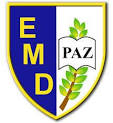 Profesora: Verónica Cornejo Cáceres.  Correo: cornejocaceresveronica@gmail.comAsignatura: MatemáticaResolución de Evaluación Diagnóstica Séptimos años BásicosInstrucciones: Lee con atención el enunciado de las preguntas. Haz un círculo en una alternativa, cuando corresponda.EJE TEMÁTICO: GEOMETRÍA1.- Calcular el ángulo complementario y escríbelo en la línea.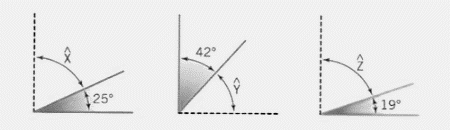 2.- Calcular el ángulo suplementario y escríbelo en la línea.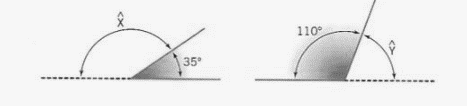 EJE TEMÁTICO: NÚMEROS3.- Resuelve las siguientes adiciones de Números Enteros.x = 145°y = 70°